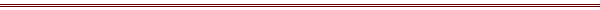 	г.Ташкент, ул. Уста-Ширин, 125 «Д» Р/с: 2020 8000 6002 1810 7001 в НБ РУз. Учтепинский ф-л , МФО: 00918,ИНН: 302595872, ОКОНХ: 14171 Эл.поч. priborservis@mail.ru тел.: 8 371 150 20 44   Исх.: № 19    от _____Руководителю Пользуясь предоставленной возможностью ООО «ELEKTR STRОY PRIBOR SERVIS», работающee на едином налогообложении, выражает Вам искреннее уважение и сообщает, что имеет возможность поставить электротехническое оборудование для строительства объектов народного хозяйства и промышленных объектов государственного значения!Нашими постоянными клиентами являются такие организации «Шуртанский газо-химический комплекс», «Навоинский горно-металлургический комбинат», «Алмалыкский горно-металлургический комбинат», «УКС МВД РУз», «Мин. Обороны», «Андижанский гидролизный завод», ОАО «Узспецгазстрой», и  разные солидные компании. Наше оборудование установлено и успешно работает на нескольких заводах в свободно экономической зоне в г. Навои (завод по выпуску полиэтиленовых труб, завод по выпуску тонко волокнистого кабеля и банковского управления и т.д.) Наша организация активно участвовала в строительстве стадиона «БУНЁДКОР» в г. Ташкенте по электротехнической части т.е. (низковольтные шкафы, пожарные щиты и т.д.)Наше предприятие специализируется на поставках трансформаторных подстанций, начиная  с КТПс 25 квт/10-0,4 до КТПП 2500 квт производственного назначения. Наше предприятия занимается изготовлением низковольтной аппаратуры ВРУ, АВР, ПР, ЩР, УОЩВ, ОЩВ, Я, ЯТП и другие, реализуем насосное оборудование в ассортименте (К, КМ, НД, Д, ЦНС, Х, ХА, Гном и другие ) а также занимаемся поставкой светильников разных модификации (ЛПО, ЛВО, РСП, НПО, НПП, РКУ, РЖУ, и другие )       Наш девиз – качество и скорость!Уважаемые руководители предприятий – руководство  ООО «ELEKTR STRОY PRIBOR SERVIS» призывает Вас к сотрудничеству с нами. Цены на ТП и на низковольтные щиты (аппаратуру) согласно опросного листа. Вся продукция – сертифицирована! Гарантийный срок – от 24 до 48 месяца с момента ввода в эксплуатацию, при правильном использовании оборудования.Надеемся на плодотворное сотрудничество!С Уважением,        директор                                                                                                         Арипов А.А.	г.Ташкент, ул. Уста-Ширин, 125 «Д» Р/с: 2020 8000 6002 1810 7001 в НБ РУз. Учтепинский ф-л , МФО: 00918,ИНН: 302595872, ОКОНХ: 14171 Эл.поч. priborservis@mail.ru тел.: 8 371 150 20 44Исх.: № ____от _______________Руководителю Коммерческое предложения     ООО “Elektr Stroy Pribor Servis”  работающее на едином налогообложении, имеет возможность поставить со склада в г. Ташкенте нижеследующие товары. Форма оплата по перечислению.Цены действительны в течение 1 месяца.  Гарантийный срок - 12 месяца с момента ввода в эксплуатацию, при правильном использовании оборудования.      На все поставляемые изделия имеются сертификаты соответствия.   С Уважением,       Директор                                                                                                                         Арипов А.А.	г.Ташкент, ул. Уста-Ширин, 125 «Д» Р/с: 2020 8000 6002 1810 7001 в НБ РУз. Учтепинский ф-л , МФО: 00918,ИНН: 302595872, ОКОНХ: 14171 Эл.поч. priborservis@mail.ru тел.: 8 371 150 20 44Исх.: № ____от _____________Руководителю Коммерческое предложенияООО «ELEKTR STROY PRIBOR SERVIS» работающее на едином налогообложении, имеет возможность поставить со склада в г. Ташкенте нижеследующие товары, с использованием комплектующих компании «ДЗНВА», «Контактор»-Россия и комплектующих компании «CHINT» - Китай. При закупке товаров с выше 150 млн. сум  доставка осуществляется  за счёт Поставщика.Кроме этого производим сборку сертифицированных низковольтных электрощитов типов ПР,ШРС,ШР-11,АВР,Я5000,ОЩВ,УОЩВ,ОЩ,УОЩ,ЯОУ8500,ЯУО9600 и прочие нестандартные изделия   Срок поставки продукции в течении от 3-х до 15 рабочих дней с момента поступления денежных средств на наш расчетный счет.Наше предприятие гарантирует соответствие поставляемого оборудование требованиям технический условий ГОСТа при соблюдении условий транспортирования, хранения и эксплуатации. На все поставляемые изделия имеются сертификаты соответствия.    Гарантийный срок -36 месяцев с момента ввода  изделия в эксплуатацию, но не более 4-х лет  со дня отгрузки при правильном использовании оборудования. Форма оплаты перечислением.С Уважением,       Директор                                                                                                                         Арипов А.А.	г.Ташкент, ул. Уста-Ширин, 125 «Д» Р/с: 2020 8000 6002 1810 7001 в НБ РУз. Учтепинский ф-л , МФО: 00918,ИНН: 302595872, ОКОНХ: 14171 Эл.поч. priborservis@mail.ru тел.: 8 371 150 20 44Исх.: № ____ от ______________Руководителю Коммерческое предложенияООО “ELEKTR STROY PRIBOR SERVIS”  работающее на едином налогообложении, имеет возможность поставить со склада в г. Ташкент нижеследующие товары. При закупке товара свыше 100 млн. сум  доставка осуществляется  за счёт Поставщика.    Насосы типа «К» центробежные, консольные, одноступенчатые, с односторонним подводом жидкости к рабочему колесу. Предназначены для перекачивания чистой воды, производственно-технического назначения (кроме морской) температурой от 0 до 105 oС, и других жидкостей, сходных с водой по плотности, вязкости и химической активности, содержащих твердые включения размером до 0,2 мм, объемная концентрация которых не превышает 0,1%. Материал деталей проточной части – серый чугун. Условное обозначение насоса соответствует TSh 64-18038701-01:2004 
К 50-32-125-С-УХЛ4
К – тип насоса (горизонтальный, консольный);50 – диаметр входного патрубка, мм;32 – диаметр выходного патрубка, мм; 
125 – номинальный диаметр рабочего колеса, мм;
С – условное обозначение сальникового одинарного уплотнения; 
УХЛ – климатическое исполнение; 4 – категория размещения агрегата при эксплуатации. 
Тот же насос с обточкой рабочего колеса имеет обозначение К50-32-125-С-УХЛ4. 
Насос для перекачивания жидкости с температурой свыше 358К (85 oС) имеет обозначении К50-32-125-СД-УХЛ4, где СД - сальниковое двойное уплотнение. Тот же насос с обточкой рабочего колеса имеет обозначение К50-32-125-СД-УХЛ4.                 *   1час м2     **  Напор h метр высотыТак же наша организация имеет возможность поставить согласно заявке заказчика следующее насосное оборудование:Секционные, вихревые и насосы для химических производств.Форма оплаты – перечисление. Все оборудование – сертифицировано.Цены действительны в течение 60 дней.    С Уважением,       Директор                                                   	Арипов А.А	г.Ташкент, ул. Уста-Ширин, 125 «Д» Р/с: 2020 8000 6002 1810 7001 в НБ РУз. Учтепинский ф-л , МФО: 00918,ИНН: 302595872, ОКОНХ: 14171 Эл.поч. priborservis@mail.ru тел.: 8 371 150 20 44Исх.: № _____  от ___________			Руководителю Коммерческое предложенияООО “ELEKTR STROY PRIBOR SERVIS”  работающее на едином налогообложении, имеет возможность поставить со склада в г. Ташкент нижеследующие товары. При закупке товаров свыше 150 млн. сум  доставка осуществляется  за счёт Поставщика.   Так же наша организация имеет возможность поставить согласно заявке заказчика следующее насосное оборудование:Секционные, вихревые и насосы для химических производств.Форма оплаты – перечисление. Все оборудование – сертифицировано.С Уважением,        Директор                                                                                                                            Арипов А.А.	г.Ташкент, ул. Уста-Ширин, 125 «Д» Р/с: 2020 8000 6002 1810 7001 в НБ РУз. Учтепинский ф-л , МФО: 00918,ИНН: 302595872, ОКОНХ: 14171 Эл.поч. priborservis@mail.ru тел.: 8 371 150 20 44Исх.: № 264    от «19» июня  2013г.Руководителю Коммерческое предложенияООО “ELEKTR STROY PRIBOR SERVIS”  работающее на едином налогообложении, имеет возможность поставить со склада в г. Ташкент нижеследующие товары. При закупке товара свыше 100 млн. сум  доставка осуществляется  за счёт Поставщика.Форма оплаты – перечисление. Все оборудование – сертифицировано.Цены действительны в течение 30 дней.    С Уважением,       Директор                                                                                                                         Арипов А.А.	г.Ташкент, ул. Уста-Ширин, 125 «Д» Р/с: 2020 8000 6002 1810 7001 в НБ РУз. Учтепинский ф-л , МФО: 00918,ИНН: 302595872, ОКОНХ: 14171 Эл.поч. priborservis@mail.ru тел.: 8 371 150 20 44Исх.: № ___от ________________			Руководителю                                                Коммерческое предложенияООО “ELEKTR STROY PRIBOR SERVIS”  работающее на едином налогообложении, имеет возможность поставить со склада в г. Ташкенте нижеследующие товары. При закупке товара с выше 200 млн. сум  доставка осуществляется  за счёт Поставщика.	Форма оплаты по перечислению. Вся продукция сертифицирована. Срок действии цены  60-календарных дней.      При отгрузке прилагается следующие документы.Паспорт на оборудования.Сертификат соответствия.Протокол испытания.Хим. Анализ трансформаторного масла.   Условия договора. Условия поставки за счет Покупателя.  Условия платежа 50% предоплата. С Уважением,       Директор                                                                                                                                                                                     Арипов А.А.	г.Ташкент, ул. Уста-Ширин, 125 «Д» Р/с: 2020 8000 6002 1810 7001 в НБ РУз. Учтепинский ф-л , МФО: 00918,ИНН: 302595872, ОКОНХ: 14171 Эл.поч. priborservis@mail.ru тел.: 8 371 150 20 44Исх.: № ____    от «___» ___________  2013г.Руководителю Коммерческое предложенияООО “ELEKTR STROY PRIBOR SERVIS”  работающее на едином налогообложении, имеет возможность поставить со склада в г. Ташкент нижеследующие товары. При закупке товара свыше 100 млн. сум  доставка осуществляется  за счёт Поставщика.Форма оплаты – перечисление. Все оборудование – сертифицировано.Цены действительны в течение 30 дней.    С Уважением,       Директор                                                                                                                         Арипов А.А.ООО«ELEKTR STROY PRIBOR SERVIS»Если Вас заинтересовали наши предложения, просим обращаться.Обращаться:Директор:                                         Арипов Абдуазим Абдумажидович                                                                  Тел.: (моб.) +99893 399 58 98             Зам. Директор по коммерческим                                                     вопросам:          Миржавхаров Нажмиддин Жалалович                                                                    Тел.: (моб.) +99890 357 69 68                                                                            (моб.) +99898 309 66 64Менеджер по продажам:              Жураев Шерали Равшанбекович                                                                Тел.: (моб.) +99890 975 48 48                                                                          (моб.) +99898 306 89 30  Наша адрес:                          г. Ташкент, Алмазарский р-н, ул.                                                     Уста-Ширин, 125Д, Магазин 12А,                                                              (на против метало базы)  Тел/факс: 8 371 150 20 44№Наименование товары  Ед.изЦена Лампа ЛОН-100 (Киргизия) шт1090,00Лампа ЛОН-75 (Киргизия)шт1090,00Лампа ЛД-36Вт (Китай)шт3300,00Лампа ЛД-18Вт (Китай)шт3100,00Лампа эко.люм. (китай и Узб.)штОт 5550 до 15750Выключатель одинарный срит. (Турции)шт4500,00Выключатель двух клав. срит. (Турции)шт4800,00Выключатель одинарный нар. (Турции)шт4200,00Выключатель двух клав. нар. (Турции)шт4600,00Розетка одинарный без заз. (Турции)шт4500,00Розетка одинарный с заз. (Турции)шт4200,00Розетка двойной без заз. (Турции)шт5200,00Розетка двойной с заз. (Турции)шт6400,00Светильник  указатель «CHIQISH», «KIRISH» (Узб.)шт23000,00Светильник  указатель «ВЫХОД/EXIT» светодиодный с аккумулятором  (Китай)шт50500,00Стартер S10, S2 для люм. лампы 36-18 Вт (Китай)шт900,00Уличный прожектор -500/250  (Узб.)шт44000,00Уличный прожектор – ПЗС-35 с лампой (Узб.)шт60000,00Уличный РКУ-250 со стеклом б/ дросселя  (Узб.)к-т144321,00Уличный РКУ-400  со сеткой дросселя  (Узб.)к-т180200,00Уличный РКУ 125 герметичный со стеклом с дросселем  (Узб.)к-т163636,00Уличный РКУ 250 герметичный со стеклом с дросселем  (Узб.)к-т181450,00Уличный РКУ-250 с сеткой б/ дросселя (Узб.)к-т120000,00Светильник НСО 17-100 (пахта, люсетти,) (Узб.)шт20700,00Светильник НПО 22-2х60-210 (таблетка) (Узб.)шт18990,00Светильник НПО ПХВ (таблетка) (Узб.) шт13500,00Светильник НПО зеркал. (таблетка) (Рос.)шт25600,00Светильник НПО БРА (таблетка) (Узб.)шт16000,00Одноламповая Д-16 НСО 17-100-324 (Узб.)шт19000,00Светильник Д-45 НББ (настенный) (Узб.)шт14000,00Светильник НСП 0,2-100 алю. корп. (Узб.)шт31000,00Светильник ЛПО 1х18 с лампой тип открытий «FSL» (Китай)  к-т18220,00Светильник ЛПО 1х18 с лампой тип закритий «FSL» (Китай)  к-т27200,00Светильник ЛПО 1х36 стекл. (Узб.)шт27500,00Светильник ЛПО 1х36 с лампой тип открытий «FSL» (Китай)  к-т22700,00Светильник ЛПО 2х40 (Дупро/ люкс) (Узб.)шт36980,00Светильник ЛПО 2х20 (Дупро) (Узб.)шт24500,00Светильник ЛПО 2х40 (Дупро) (Китай)шт45000,00Светильник ЛПО 01-2х36-002 (Рос.)шт82990,00Светильник ПВЛП 2х40 герм.  (Узб.)шт52750,00Светильник ПВЛП 2х40 герм.  (Китай)шт74800,00Светильник армстронг 4х18 «внутренний раз. 59,5х59,5см» (Узб.)шт72500,00Светильник ЛВО 4х18-721 «опал» (Рос.)шт149520,00Светильник ЛВО 4х18-721 «верона» (Рос.)шт140000,00Светильник ШАР (торшер/ РММА)шт29000,00Светильник потол. 2х28шт65200,00№Наименование щитаОбозначениеСтепень защитыКол-воштукЦена ед.изд.Щит ВРУ1-21-10  со сч. эл. эн. DTS - 541ВРУIP311Согл. опрос. листаЩит ВРУ1-11-10  со сч. эл. эн. DTS - 541ВРУIP441Согл. опрос. листаЩит ВРУ1-47-00  со сч. эл. эн. DTS - 541ВРУ1IP441Согл. опрос. листаЯщик ЯТП-0,25 220/36 ЯТПIP311Согл. опрос. листаУОЩВ-12АIP311Согл. опрос. листаУОЩВ-6АIP311Согл. опрос. листаЩит ПР11-3068IP341Согл. опрос. листаЩит ПР11-3046ШС-1IP311Согл. опрос. листаЩит ПР11-3048IP311Согл. опрос. листаЩит ПР11-3054ШС-1IP311Согл. опрос. листаЩит ПР11-3078IP311Согл. опрос. листаЩит ПР11-3053IP311Согл. опрос. листаЩит ПР11-3052 (УОЩВ12)ЩО6,ЩО7IP311Согл. опрос. листаЩит ПР11-3046 ( УОЩВ6)ШС2IP31Согл. опрос. листаЩит ПР11-3046 ( УОЩВ6)ЩО-1,ЩО-2, ЩО-3,  ЩО-4,ЩО-5, ЩО-8,IP311Согл. опрозс. листаЩит ВРУ1-47 с блокировкой ВРУIP311Согл. опрос. листаЯщик ЯРП-11-311ЯРП1Согл. опрос. листаЯ5111-3574 40А1Согл. опрос. листаЯ5111-3174 16А1Согл. опрос. листаЯщик распределительный ЯРВ-100ЯРВ1Ящик        ЩО 2-1, 3-1, 4-1                  ГРЩ 1, 2, 3, 4, 5, 6, 7, 8                  ЩРН-36                  ЩСС-1, 2, 3, 4, 5                  ЩРВ-12                  ЩФ 2,2                 ЩРВ-24                 ЩРВ-36Согл. опрос. листаЯщик  ВРУ 2-11-10 со счет. эл.эн. DTS 541Согл. опрос. листаЯщик  ВРУ 1-17-70 со счет. эл.эн. DTS 541Согл. опрос. листаЯщик  ВРУ 2-1880 со счет. эл.эн. DTS 541Согл. опрос. листаПолка К1163 УЗ, L=444mmСогл. опрос. листаСтейка К 1150 Уз, h=400mmСогл. опрос. листаЩит этажный ЩЭ 3301 2-х квартирный        со сч. эл. эн. DDS -28 U – 2 шт.Согл. опрос. листаЩит этажный ЩЭ  3302  2–х квартирный     со сч. эл. эн.DDS 28 U – 2 шт Согл. опрос. листаЩит этажный ЩЭ 3301 3-х квартирный         со сч. эл. эн. DDS -28 U – 2 шт.Согл. опрос. листаЩит этажный ЩЭ 3401 4-х квартирный со сч. эл. эн. DDS - 28U – 2шт.Согл. опрос. листаАвт. вык. ВА 47100-3Р16А  до ВА 47100-3Р400АСогл. опрос. листаАвт. вык. АЕ 2046 10Б16А до АЕ 2046 10Б200АСогл. опрос. листаКонструкция с магнитным пускателем ПМЛ-212004 до ПМЛ-112004Согл. опрос. листаТрансформаторная тока ВН-0,66 20/5 до  ВН-0,66  2000/5Согл. опрос. листаТипАналогЗамена Подача куб/час Напор м Эл.двиг. кВт/об.мин ЦенаК 40-32-125К 8/181,5К68181,5/30001250000К 50-32-125К 8/181,5К612,5202,2/30001350000К 50-40-125К 8/181,5К620182,2/30001400000К 50-40-160К 20/302к620304/30002085000К 65-50-160К 25/322к6хэ325.5/30002550000К 80-65-160К 45/303К950307,5/30002 840 000К 80-50-200К 45/553К6505015/30004 965 850К 100-80-160К 90/354К121003215/30004 968 457К 100-65-200К 90/554К81005030/30006 954 550К 100-65-250К 90/854К61008045/30008 350 000К 150-125-250К 160/206К122002015/15006 150 000К 150-125-315К 160/306К82003030/15008 250 000К 200-150-250К 290/188К183152022/15007 450 000К 200-150-315К 290/308К183153037/15009 250 000ЦМК(погруж.)16/27*4/30005 515 896КМ 40-1606.3322.2/30002 150 000КМЛ5012512,5202,2/30002 150 000КМ 65-16025325,5/30002 980 000КМ 80-16050327,5/30004 050 000КМ 80-200505015/30005 500 000КМ 100-1601003215/30005 500 000Тип (Наименование)ПроизводительПодача куб/часНапорМЭл.двиг. кВт/об.минЦена1Шит СУЗ «Каскад» 40А(Россия)14466282Шит СУЗ «Каскад» 63А(Россия)19280003Шит СУЗ «Каскад» 100А(Россия)35354004Насос ЭЦВ 6-10-80 (Белоруссия)10804*5Насос ЭЦВ 6-10-180 (Белоруссия)101807,541943006Насос ЭЦВ 6-16-90 (Белоруссия)16905,5*7Насос ЭЦВ 6-16-110 (Белоруссия)161107,5*8Насос ЭЦВ 8-25-150 (Белоруссия)2515015*9Насос ЭЦВ 8-40-110 (Белоруссия)4011017*10Насос (ЭЦВ) 6-С150-012А-08 (Индия)7803,7*11Насос (ЭЦВ) 6-150-012А-09 (Индия)10854,5*12Насос (ЭЦВ) 6-SS50-009-17 (Индия)101256.7*13Насос (ЭЦВ) 6- SS50-012-19 (Индия)101809.3*14Насос (ЭЦВ) 6-150-12А-18 (Индия)101759.3438350015Насос (ЭЦВ) 6-С150-015-11 (Индия)15857.5365310016Насос (ЭЦВ) 6- SS50-015-13 (Индия)151107.5378862017Насос (ЭЦВ) 6-С150-015-13 (Индия)151109.3378972018Насос (ЭЦВ) 6- SS50-027-08 (Индия)25707.5378972019Насос (ЭЦВ) 6-С150-024-08 (Индия)25707.5378972020Насос (ЭЦВ) 6-С150-024-11 (Индия)2510011446490021Насос (ЭЦВ) 6- SS50-027-16 (Индия)2514015568262222Насос (ЭЦВ) 6-С150-038-08 (Индия)426013554730023Насос (ЭЦВ) 6-С150-038-11 (Индия)408018.5558179024Насос (ЭЦВ) 8-С150-070-03 (Индия)605115690030025Насос (ЭЦВ) 8-С150-070-04 (Индия)607022.5811800026Насос (ЭЦВ) 8-С150-070-06 (Индия)6010230852447227Насос (ЭЦВ) 9-150-130В-02 (Индия)1553018.7879525528Насос (ЭЦВ) 9-С150-130В-03 (Индия)12060301041859529Насос (ЭЦВ) 9-С150-140В-02 (Индия)1603018.5879505030Насос (ЭЦВ) 9-С150-140D-04 (Индия)12060301041832031Насос ВК2/26А (Россия)7,2265,5*32Насос 1К8/18 (К50-32-125) (Россия)8181,53056900 33Насос 1К50-32-125 (Россия)12202,2335002834Насос 1К20/30а (Россия)20253349580035Насос 1К20/30б (Россия)15202,2334950036Насос 1К20/30 (К65-50-160) (Россия)20304365337537Насос 1К20/30м (К65-50-160) (Россия)25325,5408064838Насос К45/30 (К80-65-160) (Россия)45307,5522170039Насос К45/45 (1К80-50-200а) (Россия)454511676500040Насос К45/55 (1К80-50-200) (Россия)455515879450041Насос 1К90/35 (1К100-80-160) (Россия)9035151021790042Насос 1К90/45 (1К100-65-200а) (Россия)904518,51052040043Насос 1К90/55 (1К100-65-200) (Россия)10055301446610044Насос 1К90/85 (1К100-65-250) (Россия)10080451899590045Насос ГНОМ 10/10 -380В(Россия)10100,7189453046Насос ГНОМ 16/16 -380В(Россия)16162,2270710047Насос ГНОМ 25/20 Тр -380В(Россия)25203297682048Насос ГНОМ 40/25 Тр -380В(Россия)40255,5406010049Насос ГНОМ 53/10 Тр -380В(Россия)53104406010050Насос Моноблок АМН2 (Индия)15252,2319220051Насос Моноблок АМН4 (Индия)21303,7338250052Насос Моноблок АМН6 (Индия)32203,7338250053Насос Моноблок АМН8 (Индия)45305,5420800054Насос Моноблок АМН10 (Индия)50305,5419452055Насос Моноблок АМН15 (Индия)70257,5514140056Насос Моноблок АМН26 (Индия)803011676500057Насос Моноблок АМН40 (Индия)4080151022780058Насос Моноблок АМН33 (Индия)6066151022780059Насос Моноблок АМН34 (Индия)8050151022780060Насос Моноблок АМН36 (Индия)108361510227800№Наименование товараЕд.ИзмЦенаАвт. Выкл.  АЕ 2046 10-63Ашт102000Авт. Выкл.  АЕ 2046 80-100Ашт129600Авт. Выкл.  ВА 57-31 (340010) 16А-100Ашт216000Авт. Выкл. ВА 57ф35 (340010) 16А-100А шт324000Авт. Выкл. ВА 57ф35 (340010) 125А-160Ашт342000Авт. Выкл. ВА 57ф35 (340010) 200А-250Ашт396000Авт. Выкл. ВА 57ф35 (341830) 80А-250Ашт936000Авт. Выкл. ВА 57ф35 (341810) 50А-250Ашт432000Авт. Выкл. ВА 57ф35 (341850) 100А-250Ашт1080000Авт. Выкл. ВА 57-39 (340010) 250А-400Ашт1140000Авт. Выкл. ВА 57-39 (340010) 630Ашт1176000Авт. Выкл. ВА 57-39 (341810) 250А-630Ашт1320000Авт. Выкл. ВА 57-39 (341830) 250А-630Ашт1740000Авт. Выкл. ВА 57-39 (341870) 250А-630Ашт2400000Авт. Выкл. DA29H-ES1 10A-25Aшт144000Авт. Выкл. ВА 0436 (340010) 100Ашт324000Авт. Выкл. ВА 0436 (340010) 160Ашт336000Авт. Выкл. ВА 0436 (340010) 250А шт396000Авт. Выкл. ВА 0436 (340010) 320Ашт840000Авт. Выкл. ВА 0436 (340010) 400Ашт840000Авт. Выкл. ВА 51-39 (340010) 250А-630Ашт1176000Авт. Выкл. ВА 55-41 (344730) 1000Ашт7200000Авт. Выкл. ВА 55-41 (344770) 1000А шт9360000Авт. Выкл. ВА 55-43 (344730) 1600Ашт9840000Авт. Выкл. ВА 55-43 (344770) 1600Ашт16200000Авт. Выкл. ВА 55-43 (344730) 2000Ашт15600000Плавкая вставка ПН 2 100Ашт10200Плавкая вставка ПН 2 250Ашт15600Плавкая вставка ПН 2 400Ашт21600Плавкая вставка ПН 2 630Ашт60000Плавкая вставка ППН 33 100Ашт10200Плавкая вставка ППН 33 250Ашт15600Плавкая вставка ППН 33 400Ашт21600Плавкая вставка ППН 33 630Ашт60000РПС 4/П-250Ашт540000РПС 4/П-400Ашт540000Выкл. раз.ВР32-31В30250-32 100А (РЕ19)шт90000Выкл. раз.ВР32-35В30250-32 250А (РЕ19)шт120000Выкл. раз.ВР32-37В30250-32 400А (РЕ19)шт156000Выкл. раз.ВР32-39В30250-32 630А (РЕ19)шт264000Выкл. раз.ВР32-31В71250-32 100А (РЕ19)шт108000Выкл. раз.ВР32-35В71250-32 250А (РЕ19)шт240000Выкл. раз.ВР32-37В71250-32 400А (РЕ19)шт252000Выкл. раз.ВР32-39В71250-32 630А (РЕ19)шт432000Выкл. раз.РЕ 19-41 1000Ашт960000Выкл. раз.РЕ19-43 1600Ашт1020000Выкл. раз.РЕ19-44 2000Ашт3000000Ящик –Я8601-40370-32 100Ашт384000Ящик –Я8601-44370-32 250Ашт540000Ящик –Я8601-46370-32 40ьт0Ашт780000Контактор КТ6023-220Вшт660000Контактор КТ6633-220Вшт1032000Контактор КТ6643-220Вшт1620000Э 0,6 Эл./двигат.выдвижной 800Ашт15600000Э 16 ВУЗ Эл./двигат.выдвижной 1600Ашт28800000Э 25 ВУЗ Эл./двигат.выдвижной 2500Ашт28800000Э 40 ВУЗ Эл./двигат.выдвижной 4000Ашт48000000Трансформатор Т-0,66 (20/5)-(400/5) кл. 0,5шт26400 Трансформатор Т-0,66 (600/5) кл.0,5шт36000Трансформатор Т-0,66 (800/5) кл.0,5шт38400Трансформатор Т-0,66 (1000/5) кл.0,5шт42000Трансформатор Т-0,66 (1500/5)-(2000/5) кл.0,5шт45600Приставка контактная ПКЛ-11 04Ашт19980Приставка контактная ПКЛ-22 04Ашт26640Пускатель магнитный ПМЛ-1100шт41280Пускатель магнитный ПМЛ-1210 РТЛ-1007		шт124080Пускатель магнитный ПМЛ-1220 РТЛ-1008шт139920Пускатель магнитный ПМЛ-2100шт65200Пускатель магнитный ПМЛ-2220 РТЛ-1022шт173160Пускатель магнитный ПМЛ-3100шт104400Пускатель магнитный ПМЛ-3210шт279600Пускатель магнитный ПМЛ-3220 РТЛ-2053шт289200Пускатель магнитный ПМЛ-4100шт129960Пускатель магнитный ПМЛ-4220 РТЛ-2057шт329040Пускатель магнитный ПМЛ-4500шт270000Пускатель магнитный ПМЛ-5100шт631200Пускатель магнитный ПМЛ-5102шт699600Пускатель магнитный ПМЛ-5112шт946440Пускатель магнитный ПМЛ-5212шт1111200Пускатель магнитный ПМЛ-6100шт855960Пускатель магнитный ПМЛ-6102шт929160Пускатель магнитный ПМЛ-6212шт1390800Пускатель магнитный ПМЛ-7100шт1205400Пускатель магнитный ПМЛ-7500шт2575200Пускатель магнитный ПМЛ-8100шт1488000Пускатель магнитный ПМЛ-8500шт4743600Реле тепловое РТЛ-1022шт48000Реле тепловое РТЛ-2053шт73920Реле тепловое РТЛ-2055шт73920Реле тепловое РТЛ-2057шт73920Реле тепловое РТЛ-3125шт192000Реле тепловое РТЛ-3170шт226800Реле тепловое РТЛ-1010шт48000Изоляторы ИПУ 10-630шт240000Изоляторы ИО-10шт336000Изоляторы С4 80шт81600НаименованиеНаименованиеЦена за комп.сум без НДСКомплектная трансформаторная подстанция сельского типа.Комплектная трансформаторная подстанция сельского типа.Комплектная трансформаторная подстанция сельского типа. КТПс  -  25 кВт/ 10 (6) – 0,4  КТПс  -  25 кВт/ 10 (6) – 0,4                15 840 000КТПс  - 40 кВт/ 10 (6)-0,4КТПс  - 40 кВт/ 10 (6)-0,4               17 280 600КТПс  - 63 кВт/ 10 (6)-0,4КТПс  - 63 кВт/ 10 (6)-0,4               19 860 200КТПс  - 100 кВт/ 10 (6)-0,4КТПс  - 100 кВт/ 10 (6)-0,4               21 483 300КТПс  - 160 кВт/ 10 (6)-0,4КТПс  - 160 кВт/ 10 (6)-0,4               26 520 100КТПс  - 250 кВт/ 10 (6)-0,4КТПс  - 250 кВт/ 10 (6)-0,4               30 240 500Комплектная трансформаторная подстанция городского типа.Комплектная трансформаторная подстанция городского типа.Комплектная трансформаторная подстанция городского типа.ГКТП 100 кВа/ 10 (6)-0,4ГКТП 100 кВа/ 10 (6)-0,428 920 6002ГКТП 100 кВа/ 10 (6)-0,42ГКТП 100 кВа/ 10 (6)-0,489 285 400  ГКТП 160 кВа/ 10 (6)-0,4  ГКТП 160 кВа/ 10 (6)-0,433 393 2842ГКТП 160 кВа/ 10 (6)-0,42ГКТП 160 кВа/ 10 (6)-0,497 440 000  ГКТП 250 кВа/ 10 (6)-0,4  ГКТП 250 кВа/ 10 (6)-0,4                         37 130 8932ГКТП 250 кВа/ 10 (6)-0,42ГКТП 250 кВа/ 10 (6)-0,4103 680 900  ГКТП 400 кВа/ 10 (6)-0,4  ГКТП 400 кВа/ 10 (6)-0,441 104 7712ГКТП 400 кВа/ 10 (6)-0,42ГКТП 400 кВа/ 10 (6)-0,4114 000 000  ГКТП 630 кВа/ 10 (6)-0,4  ГКТП 630 кВа/ 10 (6)-0,4                        55 809 3002ГКТП 630 кВа/ 10 (6)-0,42ГКТП 630 кВа/ 10 (6)-0,4141 844 300ГКТП 1000 кВа/ 10 (6)-0,4ГКТП 1000 кВа/ 10 (6)-0,458 320 000Комплектная трансформаторная подстанция промышленная.Комплектная трансформаторная подстанция промышленная.Комплектная трансформаторная подстанция промышленная.2КТППа 250 кВа 6 (10) /0,4 кВЦена согласно опросного листа.Цена согласно опросного листа.2КТППа 400 кВа 6 (10) /0,4 кВЦена согласно опросного листа.Цена согласно опросного листа.2КТППа 630 кВа 6 (10) /0,4 кВЦена согласно опросного листа.Цена согласно опросного листа.2КТППа 1000 кВа 6 (10) /0,4 кВЦена согласно опросного листа.Цена согласно опросного листа.2КТППа 1600 кВа 6 (10) /0,4 кВЦена согласно опросного листа.Цена согласно опросного листа.2КТППа 2500 кВа 6 (10) /0,4 кВЦена согласно опросного листа.Цена согласно опросного листа.№Наименование товараЕд.ИзмЦенаРаковина (смеситель+сифон+ванючка+крепления+монт.резин.) Китайк-т245890Раковина (смеситель+сифон+ванючка+крепления+монт.резин.) Индияк-т235698Раковина (смеситель+сифон+ванючка+крепления+монт.резин.) Узб.к-т225000Унитаз (бачок+механика+сифон+сиделка+крепления) Китайк-т365200Унитаз (бачок+механика+сифон+сиделка+крепления) Индияк-т356800Унитаз (бачок+механика+сифон+сиделка+крепления) Узб. + Еврок-т326500Унитаз (бачок+механика+сифон+сиделка+крепления) Узб.к-т252300Ванна (150х60см, смеситель+сифон+крепления+аксесуары) Узбк-т612500Мойка с шкафом (50х50, смеситель+сифон+крепления) Узбк-т168500Трап для ванны шт7520Мойка  70х70х25 (бытовой, нержавейка)шт1325000Набор для душевой к-т250200Линолеум раз.Цена дог.Монтажный проводы Цена дог. Эл. водонагреватель ARISTON 50л.шт550200Эл. водонагреватель ARISTON 30л.шт521200Эл. водонагреватель ARISTON 100л.шт725300Эл. водонагреватель ARISTON 80л.шт700500Дистанционный звонок шт15000Дизельный генератор + сварочный аппарат VAKSON VKG 8500EW/6,8kVAк-тЦена дог.Дизельный генератор + сварочный аппарат VAKSON VKG 7500EW/5 kVAк-тЦена дог.Бензиновый генератор (откр.)KIPOR KGE6500E/5kvaЦена дог.Бензиновый генератор (закр.)KIPOR KGE6500E3/5kvaЦена дог.Бензиновый генератор  KIPOR KGE12E/9kvaЦена дог.Бензиновый генератор  KIPOR KGE12E3/9kvaЦена дог.Бензиновый генератор  KIPOR KGE400Х/3kvaЦена дог.Дизельный генератор KIPOR KDE 60SS3/48 kvaЦена дог.Дизельный генератор KIPOR KDE 12STA3/9 kvaЦена дог.Дизельный генератор KIPOR KDE 30SS3/24 kvaЦена дог.Дизельный генератор KIPOR KDE 40SS3/32 kvaЦена дог.Сварочный аппараты разное Цена дог.